“COME LA PIOGGIA       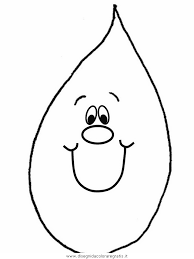  E LA NEVE …”        (Isaia 55,10-11)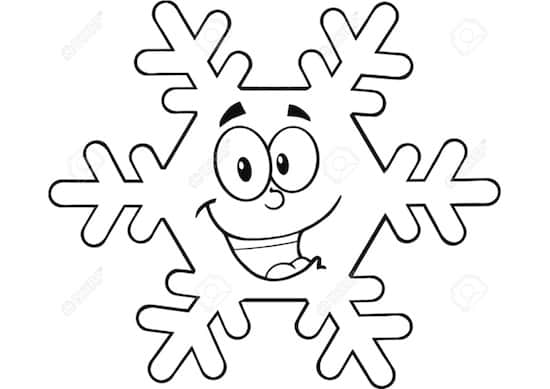 Attività per ragazzi della catechesiUtilizzando le sagome di una goccia di pioggia e di un fiocco di neve, si possono realizzare dei CARTONCINI – MESSAGGIO.I ragazzi li possono colorare da un lato, mentre sull’altro scrivono un versetto biblico o una citazione biblica(vedi in allegato quelle suggerite dai nostri biblisti).Nella domenica della Parola (22/01/2023) questi CARTONCINI – MESSAGGIO possono essere distribuiti ai fedeli a fine Messa: la Parola saprà raggiungere i cuori e fecondarli!BUON…ANNUNCIO!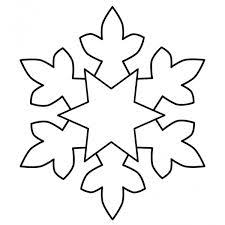 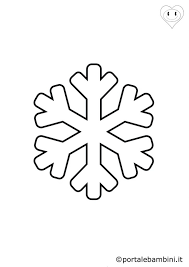 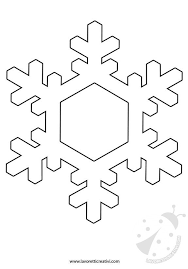 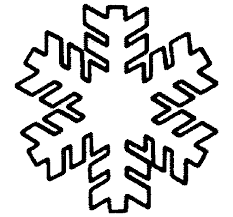 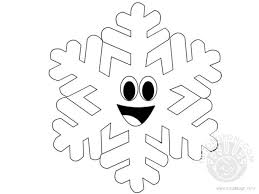 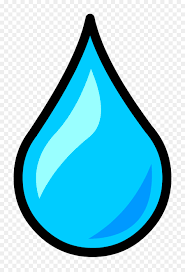 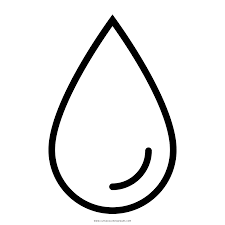 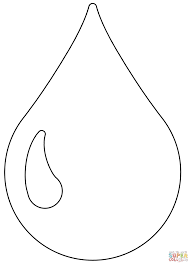 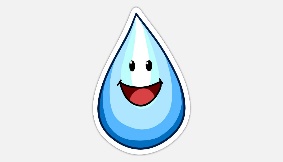 